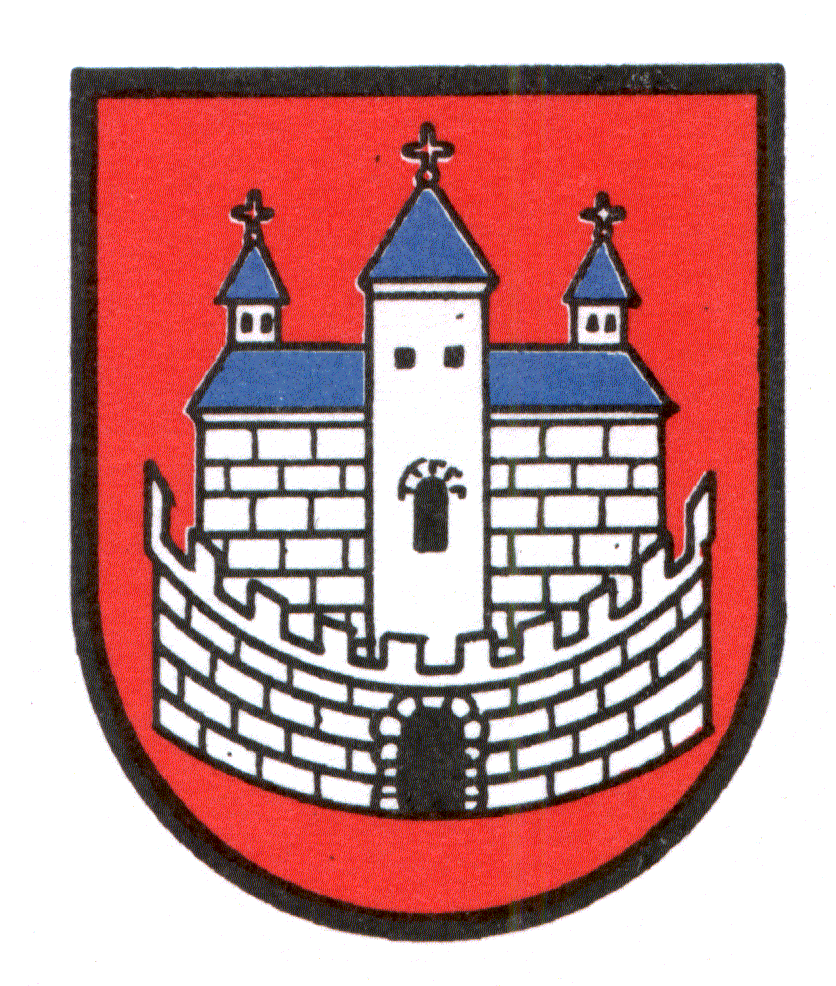                                   RADA MIEJSKAw Nowogrodzie Bobrzańskim66 – 010 Nowogród Bobrzański, ul. Słowackiego 11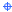 tel./fax (068) 327 – 66 - 63 329 – 09 - 62 - 63Nasz znak : RM.0001.XLVI.2014          Nowogród Bobrzański dn. 08.01.2014 r.Mieszkańcy Gminy Nowogród Bobrzański	Zawiadamiam, że zgodnie z art. 20 ust. 1 ustawy z dnia 8 marca 1990 r. o samorządzie gminnym ( tj. Dz.U. z 2013 poz. 594 z późn. zm.) zwołuję na dzień 15 stycznia 2014 r.   /środa / o godz.  16:00 w sali Urzędu Miejskiego w Nowogrodzie Bobrzańskim przy  ul. Słowackiego 11,  XLVI sesję zwyczajną  Rady Miejskiej  w Nowogrodzie Bobrzańskim.Porządek obrad1.	Otwarcie i stwierdzenie prawomocności obrad.2.	Zatwierdzenie protokołu  z XV  sesji Rady Miejskiej.3.	Informacje przewodniczącej rady o sprawach, które wpłynęły do Rady Miejskiej w okresie miedzysesyjnym,4.	Udzielenie odpowiedzi na interpelacje, zapytania i wnioski radnych oraz informacje burmistrza o działaniach podjętych w okresie od ostatniej sesji i realizacji uchwał podjętych na ostatniej sesji.5.	Podjęcie uchwały w sprawie upoważnienia kierownika  Miejsko –Gminnego Ośrodka Pomocy Społecznej  w Nowogrodzie Bobrzańskim do załatwiania indywidualnych spraw z zakresu administracji publicznej ( Druk nr 294).6.	Podjęcie uchwały w sprawie  podwyższenia kryterium dochodowego uprawniającego do przyznania nieodpłatnie pomocy w zakresie dożywiania w formie świadczenia pieniężnego na zakup posiłku lub żywności dla osób objętych wieloletnim programem wspierania finansowego gmin w zakresie dożywiania „Pomoc państwa w zakresie dożywiania” na lata 2014-2020 ( Druk nr 295 ).7.	Podjęcie uchwały w sprawie: ustanowienia wieloletniego programu osłonowego w zakresie dożywiania „Pomoc gminy w zakresie dożywiania” na lata 2014-2020 ( Druk 296 ). 8.	Podjęcie uchwały w sprawie wyrażenia opinii dotyczącej łączenia Powiatu Zielonogórskiego z miastem na prawach powiatu Zielona Góra (druk nr 297 ) .9.  Sprawy różne.  10.  Interpelacje, zapytania i wnioski radnych.Podstawa prawna do zwolnienia z pracy art. 25 ust. 3 ustawy o samorządzie gminnym z dnia 8 marca 1990 r. Pracodawca obowiązany jest zwolnić radnego od pracy zawodowej w celu umożliwienia mu brania udziału w pracach organu gminy.”								Przewodnicząca Rady Miejskiej									Stefania Jawornicka